KB projekt, s.r.o.Lešetín I/659 760 01 Zlín 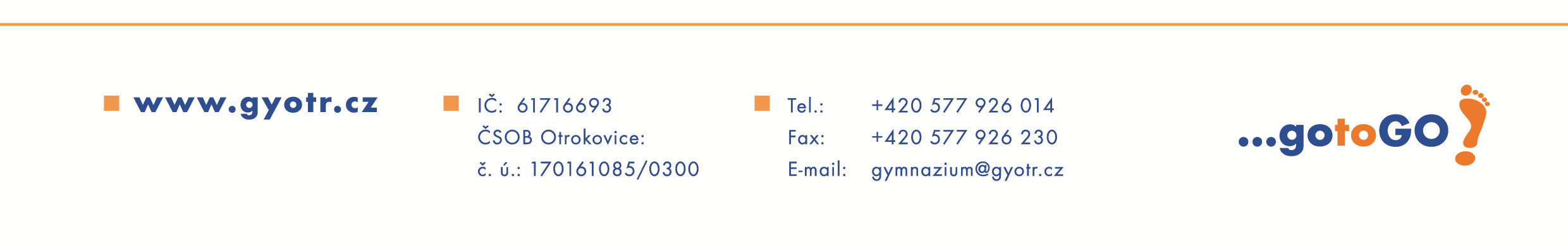 Otrokovice 10. 8. 2020Objednáváme u vás:Provedení autorského dozoru stavby „Gymnázium Otrokovice – modernizace učeben IT a bezbariérový přístup“, č. projektu CZ.06.4.59/0.0/0.0/16_075/0010844. Prosíme o potvrzení objednávky.     ________________________             Mgr. Ivo Kramář             ředitel gymnázia 							